Служба медиации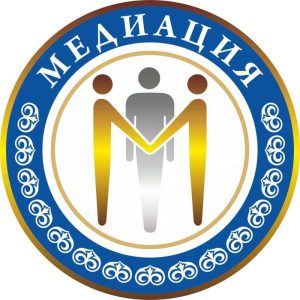 В соответствии с ФЗ РФ от 29.12.12 года  № 273 «Об образовании в Российской Федерации» и ФЗ РФ от 27.07.10 года № 193 «Об альтернативной процедуре урегулирования споров с участием посредника (процедуре медиации)» с 20.11.2015 года в колледже действует Служба медиации.Служба медиации объединяет обучающихся, педагогов, родителей и других участников образовательного процесса, заинтересованных в разрешении конфликтов и развитии практики восстановительной медиации.С положением о службе можно ознакомиться по ссылке.Медиация – это способ разрешения спора или конфликта мирным путем на основе выработки сторонами спора или конфликта взаимоприемлемого решения при содействии нейтрального и независимого лица – медиатора.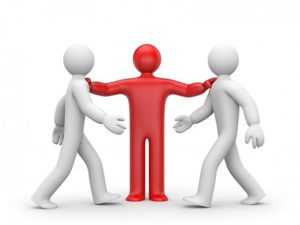 Состав службы медиации:Педагоги и студенты, входящие в состав службы медиации и выполняющие функции медиаторов, знают как и готовы Вам помочь в конфликтной ситуации:Шишова Г.Н. – и.о.зам. директора по ВР, руководитель службы медиации;Глушкова А.А. – педагог-психолог, медиаторКамалтдинова М.Х. – социальный педагог;Малышев А.Б. - заместитель директора по безопасности;Чиркова Е.Н. –  юрисконсульт ;Дистанов Н.Э– студ.актив , студент АК8-19;Вы можете обратиться к любому медиатору, которому Вы больше доверяете.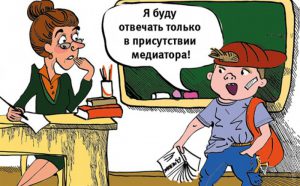 Деятельность Службы медиации основывается на принципах конфиденциальности, добровольности, равноправия  и  нейтральности медиатора.Время работы службы медиации колледжа:Место проведения медиативных встреч: кабинет 1-207, 2 этаж часы работы: рабочие дни с 09.00 ч. до 16.00 ч.Обращаясь в службу медиации колледжа, будьте уверены:Вам в спорной ситуации поможет СПЕЦИАЛЬНО ОБУЧЕННЫЙ ЧЕЛОВЕК;выход из ситуации будет найден достаточно БЫСТРО;о том, что Вы расскажете медиатору, не узнает НИКТО;медиатор НЕ осудит ни Вас, ни ваши действия; вас НЕ поставят на учет; НИКАКОЕ решение НЕ будет принято за Вас;Вы в любое время сможете уйти или обратиться к директору.Шишова Г.Н. –и.о. заместителя директора по воспитательной работе, руководитель службы медиации. Вы можете обратиться к ней за советом и решить, кто из медиаторов помог бы вам разобраться в конфликтной ситуации. Информация о составе Службы медиации, принципах работы, времени и месте работы  расположена на официальном сайте коллледжаУважаемые студенты, при урегулировании спора в службе медиации, решение спорной ситуации устроит и вас и вторую сторону